アーキテクチャ設計レビューチェックリスト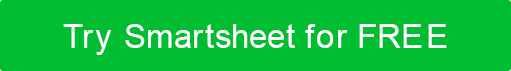 地位設計要素承認者承認日コメントサイトプラン建築計画建設設計図完成標高のドキュメントが完了しました (すべての外壁を含む)建物内の開口部の関係:バルコニー、湾、ポーチ、屋根付きエントリ、オーバーヘッド構造、日除け、建物のファサードの変更、屋根の配置など、影の救済を提供するフィーチャを文書化し、それらの関係について説明します。 詳細な外装仕様地位設計要素承認者承認日コメントコメントランドスケーププラン植物の位置とサイズを表示以下のいずれかを詳述します。 – マウンディング/バーム – グレーディングと排水 – 水の特徴 – フェンス — 自立型エクステリアライト – 私道 – 歩道面積地位設計要素承認者承認日コメント高さの要件外装仕上げ文書材料(スタッコ、石、レンガ、繊維セメントサイディング、または木材サイディング)使用されるすべての金属は、周囲の金属や屋根材と一致またはブレンドするように塗装されています壁が塗装されているアクセントサイディングカラーウィンドウ/トリムカラーガレージ/フロントドアカラー石 積み文書化された資料材料は、すべての外側のコーナーの周りに最低3フィートを包む必要があります石積みの色地位設計要素承認者承認日コメント窓+ドアフレーム木枠とビニールメーカーと色大きな切妻の端には、突起またはくぼみ(窓だけでなく)が含まれます。屋根ガター+ダウンスパウト継続的なアーキテクチャ機能として設計露出した側溝とダウンスパウトは、他のスタイルや色に合うように色付けされています地位設計要素承認者承認日コメント塀6フィートの高さを超えてはなりませんデザインと場所は事前に承認されていますフェンシングは土地の境界内にあります造園の詳細造園は、住宅完成から30日以内にインストールされますスプリンクラーシステム造園は財産の100%をカバーするために設置されています造園は土地の境界を超えない(歩道/道路上)植栽ベッドまたは樹木の場所として指定されていないすべてのエリアに設置された芝生最小植栽要件地位設計要素承認者承認日コメント外装照明ガレージガレージドアはパネル張り幅が20フィートを超えるベイに必要な個々のガレージドアの使用一般的に、ガレージのドアの高さは10フィートを超えてはなりません内装仕上げは、テープで留め、サンディングし、塗装しなければならないサイズは設計要件を満たしていますウィンドウズが奨励免責事項Web サイトで Smartsheet が提供する記事、テンプレート、または情報は、参照のみを目的としています。当社は、情報を最新かつ正確に保つよう努めていますが、本ウェブサイトまたは本ウェブサイトに含まれる情報、記事、テンプレート、または関連グラフィックに関する完全性、正確性、信頼性、適合性、または可用性について、明示的または黙示的を問わず、いかなる種類の表明または保証も行いません。したがって、お客様がそのような情報に依拠する行為は、お客様ご自身の責任において厳格に行われるものとします。